令和3年8月６日各医療機関の皆様鹿児島県立北薩病院看護部総看護師長　寺師　真理子令和３年度　第１回　認定看護師主催の公開講座のご案内今年度，当院では「感染管理」，「緩和ケア」，「皮膚・排泄ケア」の分野について，伊佐地域の医療従事者の皆様を対象に，知識や技術の向上を目的とした認定看護師主催の公開講座を企画しております。今回は，下記のとおり令和３年度第１回認定看護師主催の公開講座を開催いたします。興味のある方はお気軽にご参加いただき，日々のケアに生かしていただければ幸いです。なお，当院には「感染管理」，「がん化学療法看護」，「緩和ケア」，「皮膚・排泄ケア」の認定看護師が在籍しています。各分野の認定看護師による施設内研修会やラウンドのご要望がありましたら，地域医療連携室までご相談ください。記１　研修名：令和３年度　第１回認定看護師主催公開講座２　研修主催：県立北薩病院　認定看護師３　研修内容： 【分野：感染管理】テーマ：新型コロナウイルス感染症対策について講　師：感染管理認定看護師　山之内　聡子４　日時：令和３年９月９日（木）　午後６時～午後７時５　開催方法：WEB（Zoom）６　対象：伊佐地域の医療・介護にかかわるすべての施設（病院・診療所・介護施設・訪問看護ステーションなど）に従事する医療従事者（職種は問わない）７　参加費：無料８　申込期限：令和３年９月３日　午後５時９　申込み方法　下記のQRコードまたは令和３年度　第１回認定看護師主催公開講座「FAX専用申込用紙」でお申し込みください。QRコードの読み取りがうまくいかない場合は、ホームページにも開催案内を掲載しておりますのでご利用ください。お申込みは各医療機関について代表者１人までとさせていただきます。当日研修視聴用URLをメールで送信いたします。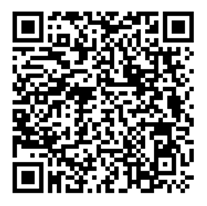 令和３年度　認定看護師主催の公開講座プログラム令和３年度　第１回　認定看護師主催の公開講座　FAX専用申込用紙申込み方法：上記送信先へFAX　※表書きは不要です。この用紙のみFAXで送信してください受取先：県立北薩病院　地域医療連携室　副地域連携室長（看護師長）【参加申し込み】医療機関名（必須）：　　　　　　　　　　　　　　　　　　　　代表者氏名（必須）：　　　　　　　　　　　　　　　　　　　　電話番号（必須）：　　　　　　　　　　　　　　　　　　　　　メールアドレス（必須）：　　　　　　　　　　　　　　　　　　F　A　X：　　　　　　　　　　　　　　　　　　　　　　　　【第１回　参加者名】１　新型コロナウイルス対策についてのご質問がありましたら下記に記入してください。研修当日回答いたします。開催回日時申込期限対象内容第１回令和３年９月９日午後６時～午後７時９月３日全職種「新型コロナウイルス対策について」講師　感染管理認定看護師　山之内　聡子第２回令和３年10月14日午後６時～午後７時10月８日訪問看護ステーション「麻薬の使い方（仮）」講師　緩和ケア認定看護師　新留　咲子第３回令和３年11月11日午後６時～午後７時11月５日訪問看護ステーション「褥瘡ケアについて（仮）」講師　皮膚・排泄ケア認定看護師　室上　成美職種氏名職種氏名